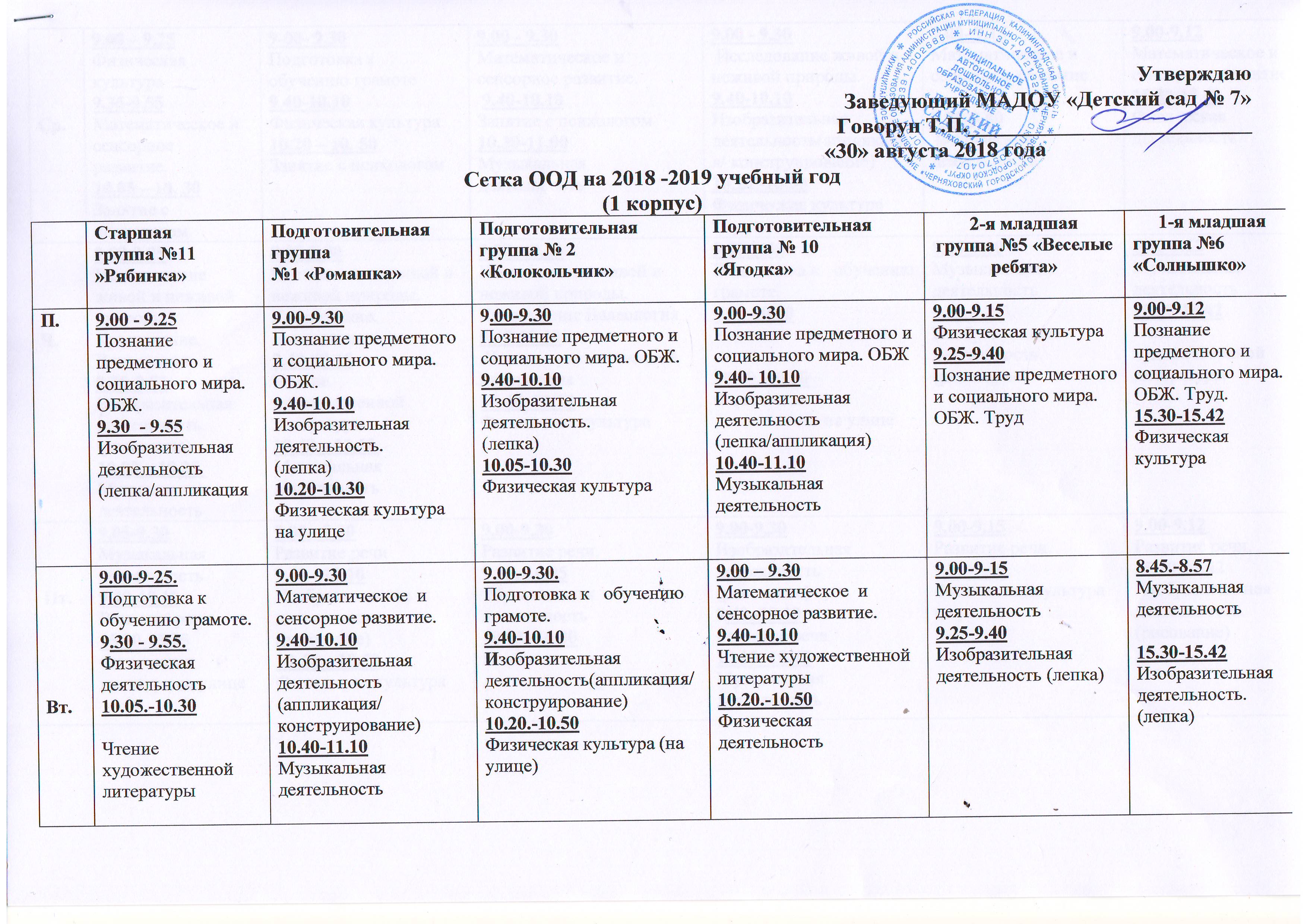 Ср.9.00 – 9.25Физическая культура 9.35-9.55Математическое и сенсорное развитие.10.05 – 10. 30Занятие с психологом9-00- 9.30 Подготовка к   обучению грамоте9.40-10.10Физическая культура 10.20 – 10. 50Занятие с психологом9.00 - 9.30Математическое и сенсорное развитие. 9.40-10.10Занятие с психологом10.30-11.00Музыкальная деятельность9.00 - 9.30 Исследование живой и неживой природы.9.40-10.10Изобразительная деятельность(аппликация/ конструирование)10.20.-10.50Физическая культура 9.00- 9.15 Математическое и сенсорное развитие9.25-9.40 Физическая деятельность9.00-9.12 Математическое и сенсорное развитие15.30-15.42Физическая деятельностьЧ.9.00-9.25Исследование живой и неживой природы.Краеведение. Валеология9.30-9.55Изобразительная деятельность. (рисование)10.00 – 10.25.Музыкальная деятельность9.00-9.30Исследование живой и неживой природы.Краеведение. Валеология9.40-10.10Чтение художественной литературы10.40 – 11.10.Музыкальная деятельность9.00 – 9.30Исследование живой и неживой природы.Краеведение Валеология9.40-10.10 Чтение художественной литературы10.40.-11.10Физическая культура9.00-9.30Подготовка к   обучению грамоте.9.40-10.10Занятие с психологом10.20.-10.50Физическая деятельность на улице8.45-9.00 Музыкальная деятельность9.10-9.25 Изобразительная деятельность. (рисование)9.00-9.12 Музыкальная деятельность15.30-15.42Чтение художественной литературыПт.9.05-9.30Музыкальная деятельность 9.40-10.10Развитие речи15.30-15.55Физическая культура на улице9.00 - 9.30Развитие речи9.40 - 10.10 Изобразительная  деятельность (рисование)10 .20 - 10.50Физическая культура9.00-9.30Развитие речи.9.35.-10.05 Музыкальная деятельность10.05.-10.30Изобразительная  деятельность (рисование)9.00-9.30 Изобразительная  деятельность (рисование)9.40.-10.10 Развитие речи10.15.-10.45Музыкальная деятельность9.00-9.15Развитие речи.9.25-9.40 Физическая культура на улице9.00-9.12Развитие речи.15.30-15.42Изобразительная деятельность.(рисование)1-я младшая группа №4 «Клубничка»2-я младшаягруппа № 7 «Дюймовочка»2-я младшая  группа № 8«Пчелка»Средняягруппа №9«Радуга»Средняягруппа №12«Аленький цветочек»Старшая группа №3»Малышок»П8.45-8.57Музыкальная деятельность15. 30-15. 40Познание предметного и социального мира. ОБЖ. Исследование объектов живой и не живой природы экспериментирование ч\з-2недели.9. 00-9.15Познание предметного и социального мира. ОБЖ. Исследование объектов живой и не живой природы экспериментирование ч\з-2недели. 9-25 – 9-40Изобразительная. деятельность. (лепка, аппликация)15.30-15.45  Физическая культура9.00-9.15Познание предметного и социального мира. ОБЖ. Исследование объектов живой и не живой природы экспериментирование ч\з-2недели.9-25 – 9-40Изобразительная. деятельность. (лепка, аппликация)9.00 - 9.20Музыкальная деятельность9.30  - 9.50Познание предметного и социального мира. ОБЖ. Исследование объектов живой и не живой природы экспериментирование ч\з-2недели.10-00 – 10-20Физическая культура9.00-9.20 Познание предметного и социального мира. ОБЖ. Исследование объектов живой и не живой природы экспериментирование ч\з-2недели.9.30-9.50Физическая культура9.00 - 9.25Познание предметного и социального мира. ОБЖ. 9.30  - 9.55Изобразительная деятельность(лепка/аппликация 10.10 – 9.35Музыкальная деятельностьВ9.00-9.12Математическое и сенсорное развитие 15.30-15.42Физическая культура9.00-9.15Математическое и сенсорное развитие 9-25 – 9-40Музыкальная деятельность9.00- 9.15Математическое и сенсорное развитие.15.30-15.45Музыкальная деятельность9.00- 9 -20.Физическая культура 9-30 – 9-50Изобразительная  деятельность(лепка/аппликация).8.50-9.10Чтение художественной литературы9.20-9.40Изобразительная  деятельность(лепка/аппликация).9-50 – 10-20Музыкальная деятельность9.00-9.25Исследование живой и неживой природы.Краеведение. Валеология10.10 - 9.35.Физическая деятельностьС8.45-8.57.42Музыкальная деятельность5.30 -15.42 Изобразительная деятельность лепка9.00-9.15Музыкальная деятельность 9-25 – 9-40Чтение художественной литературы8.45 - 9.00Музыкальная деятельность 9-10 – 9-25Чтение художественной литературы9-35 – 9-50Физическая культура9.00 – 9-20Математическое и сенсорное развитие.9.25-9.45Музыкальная деятельность 9.00-9.20Математическое и сенсорное развитие.9.30-9-50Физическая культура  на улице9.00 – 9.25Математическое и сенсорное развитие 9.30-9.55Изобразительная деятельность (рисование)10.00 – 10. 25Музыкальная деятельностьЧ9.00-9.12 Изобразительная деятельность. (рисование)15.30-15.42Чтение художественной литературы9.00-9.25 Физическая культура 9.25 -09.40Изобразительная деятельность. (рисование)9.00-9.15Физическая культура9.25 -09.40Изобразительная деятельность (рисование) 9.00-9.20Чтение художественной литературы9.30 -09.50Физическая культура9.00-9.20Изобразительная деятельность (рисование)9.30-9.50Музыкальная деятельность9.00-9.25Обучение грамоте9.30-9.55Чтение художественной литературы10.00 – 10.35.Физическая культураП9.00-9.12Развитие речи 15.30-15.42Физическая культура9.00-9.15Развитие речи15.30-15.45Физическая культура на улице8.45.-9.00Музыкальная деятельность9.10.-9.25Развитие речи15.30-15.45Физическая культура на улице9.00-9.20Развитие речи.9.30-9.50Изобразительная деятельность. (рисование)9.00 – 9-20.Физическая культура9.30 – 9-50.Развитие речи9.05-9.30Развитие речи9.30-9.55Занятие с психологом10.10-10.25Физическая культура на улице